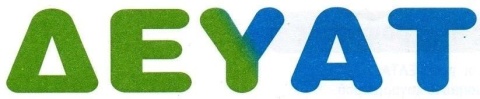 ΑΝΑΚΟΙΝΩΣΗΗ Δημοτική Επιχείρηση Ύδρευσης – Αποχέτευσης Τριφυλίας (Δ.Ε.Υ.Α.Τ.), σας ενημερώνει ότι:Την Παρασκευή 7 Ιουνίου 2024 λόγω βλάβης στο κεντρικό αγωγό των Γαργαλιάνων θα υπάρχει γενικευμένη διακοπή υδροδότησης στην πόλη των Γαργαλιάνων από 11:00 έως 18:00  και από 22:00 έως 6:00 το πρωί του Σαββάτου 8 Ιουνίου. Ενδέχεται το ίδιο να συμβεί κατά τη διάρκεια του Σαββατοκύριακου έως την αποκατάσταση της βλάβης.Στην περιοχή Χοχλαστή της Δ.Κ. Γαργαλιάνων θα υπάρχει διακοπή υδροδότησης λόγω βλάβης στον αγωγό του Αλικοντουζίου έως την αποκατάστασή της.Το συνεργείο της Δ.Ε.Υ.Α.Τ. θα προσπαθήσει για το καλύτερο δυνατό.Ζητάμε την κατανόηση των πολιτών.